РЕШЕНИЕ									 ҠАРАРОб утверждении структуры Администрации городского поселения город Мелеуз муниципального района Мелеузовский район Республики Башкортостан Рассмотрев  представление главы Администрации городского поселения город Мелеуз муниципального района Мелеузовский район Республики Башкортостан, руководствуясь  Федеральным Законом от 06 октября 2003 года № 131-ФЗ «Об общих принципах организации местного самоуправления в Российской Федерации», руководствуясь статьей 20 Устава городского поселения город Мелеуз муниципального района Мелеузовский район Республики Башкортостан, Совет городского поселения город Мелеуз муниципального района Мелеузовский район Республики Башкортостан,РЕШИЛ:1. Признать утратившим силу решение Совета городского поселения город Мелеуз муниципального района Мелеузовский район Республики Башкортостан «Об утверждении структуры Администрации городского поселения город Мелеуз муниципального района Мелеузовский район Республики Башкортостан» от 29 мая 2020 года № 192. 2. Утвердить структуру Администрации городского поселения город Мелеуз муниципального района Мелеузовский район Республики Башкортостан согласно приложению.3. Контроль  по исполнению настоящего решения возложить на президиум Совета.  Председатель Совета городского поселениягород Мелеузмуниципального районаМелеузовский районРеспублики Башкортостан                                                          А.Л. Шадрин г. Мелеуз«19» ноября 2020г.№ 28             Приложение к решению Совета городского поселения город Мелеуз муниципального района Мелеузовский район Республики Башкортостан
от 19 ноября 2020 года № 28ПЕРЕЧЕНЬ муниципальных должностей муниципальной службы Администрации городского поселения город Мелеуз муниципального района Мелеузовский район Республики Башкортостан на 19.11.2020г.Управляющий делами				                      О.А. АкшенцеваСОВЕТ ГОРОДСКОГО ПОСЕЛЕНИЯ ГОРОД МЕЛЕУЗ МУНИЦИПАЛЬНОГО РАЙОНА МЕЛЕУЗОВСКИЙ РАЙОН РЕСПУБЛИКИ БАШКОРТОСТАН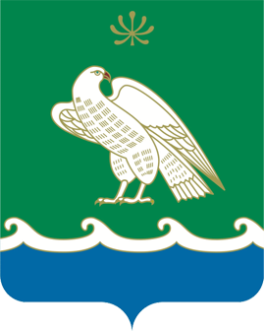 БАШҠОРТОСТАН РЕСПУБЛИКАҺЫ МӘЛӘҮЕЗ РАЙОНЫ МУНИЦИПАЛЬ РАЙОНЫНЫҢ МӘЛӘҮЕЗ ҠАЛАҺЫ ҠАЛА БИЛӘМӘҺЕ СОВЕТЫ453850, г. Мелеуз ул. Воровского, 4453850, Мәләүез, Воровский урамы, 4Тел.: 7(34764)-3-51-53, 3-52-35, e-mail:54.sovet@bashkortostan.ru,сайт: http://meleuzadm.ru/Тел.: 7(34764)-3-51-53, 3-52-35, e-mail:54.sovet@bashkortostan.ru,сайт: http://meleuzadm.ru/Тел.: 7(34764)-3-51-53, 3-52-35, e-mail:54.sovet@bashkortostan.ru,сайт: http://meleuzadm.ru/ОГРН   1050203025828       ИНН   0263011186       КПП   026301001ОГРН   1050203025828       ИНН   0263011186       КПП   026301001ОГРН   1050203025828       ИНН   0263011186       КПП   026301001Наименование  структурных  подразделенийНаименование  должностейГруппы должностейШтатная  численность (единиц)1234АдминистрацияГлава  АдминистрацииВысшая1Заместитель главы Администрации по городскому хозяйствуГлавная1Управляющий деламиВедущая1Итого:3Отдел жилищно-коммунального хозяйстваНачальник отделаСтаршая1Главный специалист по благоустройствуМладшая1Главный специалист по кадрамМладшая1Итого:3Отдел бухгалтерииНачальник отдела бухгалтерии –главный бухгалтерСтаршая1Главный специалист в сфере закупокМладшая1Главный специалист Младшая1Итого:3Отдел по учету и распределению жильяНачальник  отделаСтаршая1Главный юрисконсульт Младшая1Ведущий специалистМладшая1Итого:3Итого:3Отдел городского хозяйстваНачальник отдела Старшая1Отдел городского хозяйстваГлавный специалист-землеустроительМладшая1Отдел городского хозяйстваГлавный специалист по земельным  и имущественным отношениям,  муниципальной казне Младшая1Отдел городского хозяйстваИтого:3                                     ВСЕГО:                                     ВСЕГО:                                     ВСЕГО:15